African Leadership Day9.00am – 3.00pm Tuesday 24th October: The HallAre you from an African Culture?Would you like to learn more about your Culture?Would you like to learn how to develop Leadership skills?If you would like to join in the fun on this day please sign up, so that I can put your name on the operoo form. There will be activities, dancing, discussion about culture, pride, family, attitudes to seeking help, attitudes to mental health within African Culture. We will have a fantastic speaker called Selba who will be leading the discussion and telling you about her organization ‘Afri Aus care’. She supports African families through tough times and empowers young people to find their voice. We will also have Rina (a past student, coming in to help us on the day!) From Ms. O’Boyle.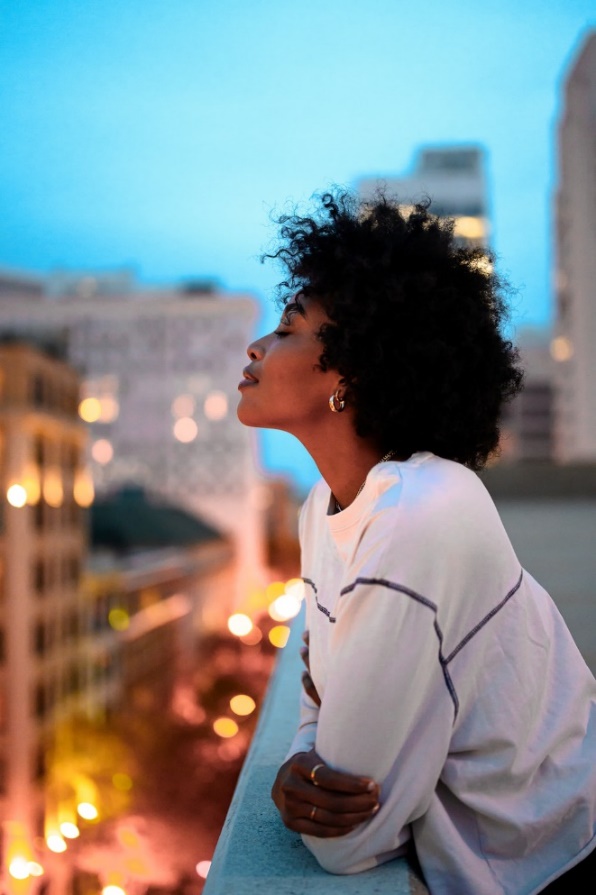 Sign up sheet is outside the Dillon Room. Put your name there if you would like to come!